项目绩效目标表项目基本信息指标类型指标名称绩效目标绩效标准绩效标准绩效标准绩效标准指标类型指标名称绩效目标优良中差产出指标聘用人员工资社保按月份发放工资11-12次（月份）7-10次（月份）4-6次（月份）3次以下以下产出指标慰问联系点特困党员信息慰问6人6人4人3人2人产出指标办公用品购置、公车维护费等资金使用率信息15万元以上10-15万元（不含15万元）7-10万元（不含15万元）7万元以下成效指标及时发放工资和申报社保公积金等，保障聘用人员的福利待遇不拖不漏完成率90-100%90%以上75-89%61-74%60%以下成效指标根据要求及时开展慰问工作，把困难党员群众的事做好无积压积压0次积压1次积压2次积压3次成效指标按预算做好各项办公用品购置、公车维护费等工作，保障单位正常运行经费支出达15万以上15万元以上10-15万元（不含15万元）7-10万元（不含15万元）7万元以下效率指标及时发放聘用人员工资(按月准时发放）及时发放率100%11-12次（月份）7-10次（月份）4-6次（月份）3次以下以下效率指标按要求到联系点村庄开展工作完成100%100%80-99%61-79%60%以下效率指标按时发放误餐补助、交通费按要求完成100%100%80-99%61-79%60%以下一、项目基本情况一、项目基本情况一、项目基本情况一、项目基本情况一、项目基本情况一、项目基本情况一、项目基本情况一、项目基本情况一、项目基本情况一、项目基本情况一、项目基本情况一、项目基本情况一、项目基本情况一、项目基本情况一、项目基本情况项目实施单位项目实施单位儋州市工商业联合会儋州市工商业联合会儋州市工商业联合会儋州市工商业联合会主管部门主管部门主管部门主管部门主管部门儋州市工商业联合会儋州市工商业联合会儋州市工商业联合会儋州市工商业联合会项目负责人项目负责人钟丽萍钟丽萍钟丽萍钟丽萍联系电话联系电话联系电话联系电话联系电话23326556233265562332655623326556地址地址儋州市新市委办公大楼一楼0112室儋州市新市委办公大楼一楼0112室儋州市新市委办公大楼一楼0112室儋州市新市委办公大楼一楼0112室儋州市新市委办公大楼一楼0112室儋州市新市委办公大楼一楼0112室儋州市新市委办公大楼一楼0112室儋州市新市委办公大楼一楼0112室儋州市新市委办公大楼一楼0112室邮编邮编邮编571700项目类型项目类型经常性项目（√）       一次性项目（  ）经常性项目（√）       一次性项目（  ）经常性项目（√）       一次性项目（  ）经常性项目（√）       一次性项目（  ）经常性项目（√）       一次性项目（  ）经常性项目（√）       一次性项目（  ）经常性项目（√）       一次性项目（  ）经常性项目（√）       一次性项目（  ）经常性项目（√）       一次性项目（  ）经常性项目（√）       一次性项目（  ）经常性项目（√）       一次性项目（  ）经常性项目（√）       一次性项目（  ）经常性项目（√）       一次性项目（  ）计划投资额（万元）计划投资额（万元）2020实际到位资金（万元）实际到位资金（万元）实际到位资金（万元）实际到位资金（万元）20实际使用情况（万元）实际使用情况（万元）实际使用情况（万元）实际使用情况（万元）17.9717.97其中：中央财政其中：中央财政00其中：中央财政其中：中央财政其中：中央财政其中：中央财政0省财政省财政00省财政省财政省财政省财政0市县财政市县财政2020市县财政市县财政市县财政市县财政20其他其他00其他其他其他其他0二、绩效评价指标评分二、绩效评价指标评分二、绩效评价指标评分二、绩效评价指标评分二、绩效评价指标评分二、绩效评价指标评分二、绩效评价指标评分二、绩效评价指标评分二、绩效评价指标评分二、绩效评价指标评分二、绩效评价指标评分二、绩效评价指标评分二、绩效评价指标评分二、绩效评价指标评分二、绩效评价指标评分一级指标一级指标分值分值二级指标二级指标分值分值三级指标三级指标三级指标分值分值得分得分得分项目决策项目决策2020项目目标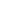 项目目标44目标内容目标内容目标内容44444项目决策项目决策2020决策过程决策过程88决策依据决策依据决策依据33333项目决策项目决策2020决策过程决策过程88决策程序决策程序决策程序55555项目决策项目决策2020资金分配资金分配88分配办法分配办法分配办法22222项目决策项目决策2020资金分配资金分配88分配结果分配结果分配结果66666项目管理项目管理2525资金到位资金到位55到位率到位率到位率33333项目管理项目管理2525资金到位资金到位55到位时效到位时效到位时效22222项目管理项目管理2525资金管理资金管理1010资金使用资金使用资金使用77777项目管理项目管理2525资金管理资金管理1010财务管理财务管理财务管理33333项目管理项目管理2525组织实施组织实施1010组织机构组织机构组织机构11111项目管理项目管理2525组织实施组织实施1010管理制度管理制度管理制度99999项目绩效项目绩效5555项目产出项目产出1515产出数量产出数量产出数量55555项目绩效项目绩效5555项目产出项目产出1515产出质量产出质量产出质量44444项目绩效项目绩效5555项目产出项目产出1515产出时效产出时效产出时效33333项目绩效项目绩效5555项目产出项目产出1515产出成本产出成本产出成本33333项目绩效项目绩效5555项目效益项目效益4040经济效益经济效益经济效益88444项目绩效项目绩效5555项目效益项目效益4040社会效益社会效益社会效益88333项目绩效项目绩效5555项目效益项目效益4040环境效益环境效益环境效益88888项目绩效项目绩效5555项目效益项目效益4040可持续影响可持续影响可持续影响88888项目绩效项目绩效5555项目效益项目效益4040服务对象满意度服务对象满意度服务对象满意度88888总分总分100100100100100100898989评价等次评价等次评价等次评价等次评价等次评价等次评价等次评价等次优优优优优优优优